           Общероссийская общественная физкультурно-спортивная                  			              организация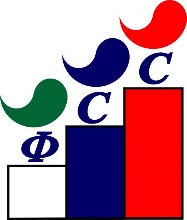                     «Федерация спорта слепых»Куусинена 19А, Москва, 125252E-mail: 6241630@mail.ruОКПО 58052668, ОГРН 1037739527198, ИНН/КПП 7714248874 / 7714010ИНФОРМАЦИОННОЕ ПИСЬМООчередная отчетно-выборная конференция Федерации спорта слепых состоится 15 октября 2021 года в конференц-зале гостиницы «Максима Заря Отель» по адресу: Москва, ул. Гостиничная, д. 4 корп. 9.Оплата проезда к месту проведения конференции и обратно за счет командирующей организации и привлеченных средств.Начало регистрации: 10-00.Начало конференции: 11-00.Необходимо соблюдение масочного режима.Схема проезда до гостиницы «Максима Заря Отель»Станция метро «Владыкино», «Окружная»  Станция метро «Окружная» (салатовая ветка), первый вагон из центра, выход на Гостиничный проезд. Вниз по проезду до первого поворота, повернуть налево.  Далее пересечь Гостиничную улицу по пешеходному переходу, до углового здания, вход справа.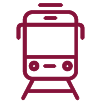 Станция метро «Владыкино», последний вагон из центра, выход в сторону Ботанической улицы. При выходе из метро повернуть направо, пройти мимо офисного центра «Владыкино».Далее через жилой двор наискосок к пешеходному переходу, пересечь Алтуфьевское шоссе, далее прямо 50м.От Ярославского, Казанского, Ленинградского вокзала – метро «Комсомольская кольцевая» до станции «Новослободская», перейти на «Менделеевскую», далее до станции «Владыкино».  Проезд от Аэропорта Шереметьево: в аэропорту Вы садитесь на скоростной Аэроэкспресс (Шереметьево-Одинцово), который доезжает до станции «Окружная» (22 минуты в пути). Далее короткое расстояние пешком.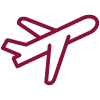   Проезд от Аэропорта Домодедово: в аэропорту Вы садитесь на скоростной Аэроэкспресс (Домодедово-Павелецкий), который доезжает до Павелецкого вокзала. Далее едете на метро до станции «Тверская», на которой делаете пересадку на серую линию станция «Чеховская», восемь остановок по прямой до станции «Владыкино».   Проезд от Аэропорта Внуково: в аэропорту Вы садитесь на скоростной Аэроэкспресс (Внуково-Киевский), который доезжает до Киевского вокзала. Далее на метро от станции Киевская (радиальная) Арбатско-Покровской линии метро до станции «Арбатская» (синяя линия). Переход на серую линию станция «Боровицкая», девять остановок до станции «Владыкино».Подробная карта : https://maximahotels.ru/hotels/zarya/contacts/